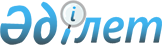 О внесении изменений в решение Восточно-Казахстанского областного маслихата от 26 декабря 2003 года № 3/33-III "Об утверждении поправочных коэффициентов к базовым ставкам платы за земельные участки и границ зон в городах областного значения"
					
			Утративший силу
			
			
		
					Решение Восточно-Казахстанского областного маслихата от 07 октября 2015 года № 32/390-V. Зарегистрировано Департаментом юстиции Восточно-Казахстанской области 11 ноября 2015 года N 4231. Утратило силу решением Восточно-Казахстанского областного маслихата от 9 октября 2020 года № 42/486-VI
      Сноска. Утратило силу решением Восточно-Казахстанского областного маслихата от 09.10.2020 № 42/486-VI (вводится в действие по истечении десяти календарных дней после дня его первого официального опубликования).

      Примечание РЦПИ.

      В тексте документа сохранена пунктуация и орфография оригинала.

      В соответствии с пунктом 1 статьи 43-1 Закона Республики Казахстан от 24 марта 1998 года "О нормативных правовых актах", Указом Президента Республики Казахстан от 21 июня 2007 года № 351 "О переименовании города Семипалатинска Восточно-Казахстанской области", Указом Президента Республики Казахстан от 8 апреля 2014 года № 790 "Об отнесении городов Зыряновска и Аягоза Восточно-Казахстанской области к категории городов районного значения" Восточно-Казахстанский областной маслихат РЕШИЛ:

      1. Внести в решение Восточно-Казахстанского областного маслихата от 26 декабря 2003 года № 3/33-III "Об утверждении поправочных коэффициентов к базовым ставкам платы за земельные участки и границы зон в городах областного значения" (зарегистрировано в Реестре государственной регистрации нормативных правовых актов № 1576, опубликовано в газетах "Дидар" от 31 января 2004 года № 10 (15374), "Рудный Алтай" от 3 февраля 2004 года № 18 (18653) следующие изменения:

      абзац третий пункта 1 изложить в следующей редакции: 

      "в городах Семей, Риддер, согласно схем зонирования, утвержденных решением Восточно-Казахстанского областного маслихата от 28 марта 2003 года № 20/8-II "Об утверждении схем зонирования земель городов и районов Восточно-Казахстанской области.";

      пункт 2 изложить в следующей редакции: 

      "2. Утвердить поправочные коэффициенты к базовым ставкам платы за земельные участки в городе Усть-Каменогорск согласно приложению 1, в городе Семей согласно приложению 2, в городе Риддер согласно приложению 4.";

      в приложении 2 указанного решения заголовок изложить в следующей редакции: 

      "Поправочные коэффициенты к базовым ставкам платы за земельные участки в городе Семей";

      приложение 3 исключить.

      2. Настоящее решение вводится в действие по истечении десяти календарных дней после дня его первого официального опубликования.
					© 2012. РГП на ПХВ «Институт законодательства и правовой информации Республики Казахстан» Министерства юстиции Республики Казахстан
				
      Председатель сессии

Е. Куттыбаев

      Секретарь Восточно-Казахстанского
областного маслихата

В. Головатюк
